AL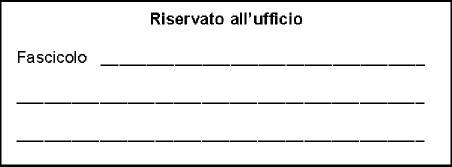 Dirigente ScolasticoISTITUTO COMPRENSIVO STATALE " NR. 6 "SEDEOggetto: Comunicazione di astensione obbligatoria post parto.La sottoscritta 	nata a	il	in servizio presso codestaIstituzione Scolastica in qualità di Docente T.I./T.D., in congedo per maternità dal 	 
comunica, ai sensi dell'art. 21 del decreto legislativo 26/03/2001 n.151, che il parto è avvenuto in data__________ e    pertanto chiede il congedo parentale post parto dal 	 _____al _______in applicazione dell'art. 16, lettera c, nonché della lettera d, del sopra citato decreto legislativo.La sottoscritta fa presente che eventuali comunicazioni potranno essere effettuate al seguente indirizzo	, e mail	.Allega certificato di nascita del/della figlio/a ovvero dichiarazione sostitutiva resa ai sensi dell'art. 46 del DPR28/12/2000 n. 445.Distinti saluti.MODENA, FirmaCodice modulo: 016	